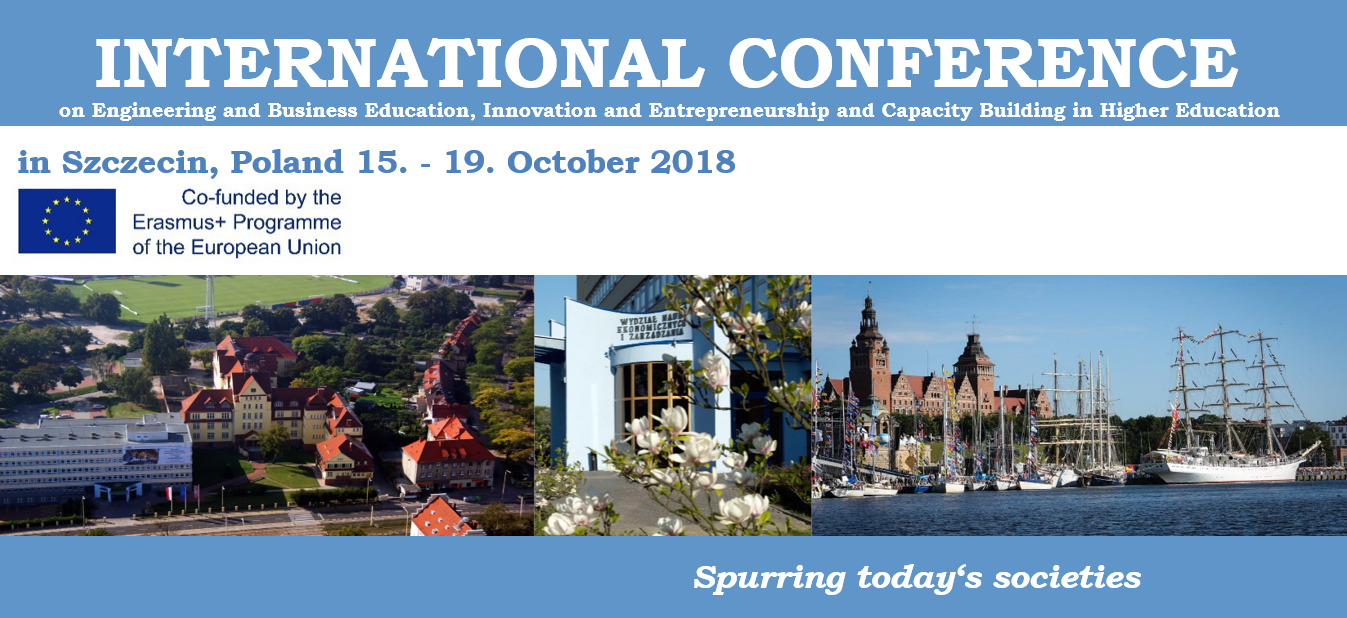 PROGRAME OUTLINEDETAILED PROGRAMEDay 1. Monday, October 15, 2018Day 2. Tuesday, October 16, 2018Day 3. Wednesday, October 17, 2018Day 4. Thursday, October 18, 2018Day 5. Friday, October 19, 201810:00 – 14:00Workshop for studentsRonny Adhikarya, USAVenue: Room 0315, Faculty of Economics and Management, 
Mickiewicza 64, 71-101 Szczecinonly by registration by: Malgorzata Zakrzewska18:00 – 19:00Preliminary RegistrationVenue: Main Hall, Faculty of Economics and Management, 
Mickiewicza 64, 71-101 Szczecin19:00 – 21:00Welcome ReceptionVenue: Tent, Faculty of Economics and Management Parking 
Mickiewicza 64, 71-101 Szczecin  9:00 – 09:30         RegistrationVenue: Main Hall, Faculty of Economics and Management, 
Mickiewicza 64, 71-101 Szczecin         RegistrationVenue: Main Hall, Faculty of Economics and Management, 
Mickiewicza 64, 71-101 Szczecin         RegistrationVenue: Main Hall, Faculty of Economics and Management, 
Mickiewicza 64, 71-101 Szczecin         RegistrationVenue: Main Hall, Faculty of Economics and Management, 
Mickiewicza 64, 71-101 Szczecin09:30 – 10:00Opening Ceremony and Keynotes Venue: Main Aula, Faculty of Economics and Management, 
Mickiewicza 64, 71-101 Szczecin 
Welcome and Opening AddressesOpening Ceremony and Keynotes Venue: Main Aula, Faculty of Economics and Management, 
Mickiewicza 64, 71-101 Szczecin 
Welcome and Opening AddressesOpening Ceremony and Keynotes Venue: Main Aula, Faculty of Economics and Management, 
Mickiewicza 64, 71-101 Szczecin 
Welcome and Opening Addresses10:00 – 11:30Chair: Jacek Batóg, University of Szczecin Venue: Main Aula, Faculty of Economics and Management, 
Mickiewicza 64, 71-101 SzczecinKeynote Address:Ronny Adhikarya, USA, Educational Challenges in Preparing for Societal Changes & Regulations in Artificial Intelligence Innovation, Sharing Economy & Post-Truth EraKeynote Address:Anthony Staak, South Africa, The PEESA projects: International Collaboration on Engineering EducationChair: Jacek Batóg, University of Szczecin Venue: Main Aula, Faculty of Economics and Management, 
Mickiewicza 64, 71-101 SzczecinKeynote Address:Ronny Adhikarya, USA, Educational Challenges in Preparing for Societal Changes & Regulations in Artificial Intelligence Innovation, Sharing Economy & Post-Truth EraKeynote Address:Anthony Staak, South Africa, The PEESA projects: International Collaboration on Engineering EducationChair: Jacek Batóg, University of Szczecin Venue: Main Aula, Faculty of Economics and Management, 
Mickiewicza 64, 71-101 SzczecinKeynote Address:Ronny Adhikarya, USA, Educational Challenges in Preparing for Societal Changes & Regulations in Artificial Intelligence Innovation, Sharing Economy & Post-Truth EraKeynote Address:Anthony Staak, South Africa, The PEESA projects: International Collaboration on Engineering Education11:30 – 12:00Networking Coffee BreakVenue: Tent, Faculty of Economics and Management Parking 
Mickiewicza 64, 71-101 Szczecin  Networking Coffee BreakVenue: Tent, Faculty of Economics and Management Parking 
Mickiewicza 64, 71-101 Szczecin  Networking Coffee BreakVenue: Tent, Faculty of Economics and Management Parking 
Mickiewicza 64, 71-101 Szczecin  12:00 – 13:30Plenary Session 1: New Curricula DevelopmentChair: Lavern Samuels, Durban University of Technology, South AfricaVenue: Room C (2ND floor, 202 MBA), Faculty of Economics and Management, 
Mickiewicza 64, 71-101 SzczecinPapers:J. Trimble, K. Mpofu, J. Munda,  South Africa - An International Approach to New Curriculum Development in Engineering Management M. N. Maheso, K. Mpofu , South Africa - Developing a Curriculum Guide for Masters’ Program in Industrial Engineering through a Learning Factory ApproachA. Staak, R. Tzoneva, South Africa - The design of a Masters curriculum in Smart Grid Technology within the Erasmus + K2 DAMOC projectA. Comi, M. Zhuk,  V. Kovalyshin, V. Hilevych, Italy, Ukraine - Master program SmaLog: an integrated vision for improving transport in citiesL. Samuels, L. A. Cooke, South Africa – Joint Degrees in South African Higher Education: Past, Present and Future Perspectives Plenary Session 2: Supporting Regional DevelopmentChair: Setyo Nugroho, Institut Teknologi Sepuluh Nopember (ITS), IndonesiaVenue: Room D (2ND floor, 203 MBA), Faculty of Economics and Management, 
Mickiewicza 64, 71-101 SzczecinPapers: R. Warasthe, Germany – Sourcing Organic Cotton from Sub-Saharan Countries, Benefits and Obstacles for the Apparel Industry Supply ChainO. Dumitrascu, M. Dumitrascu, Romania – Performance Management Evaluation Methods in the Field of Supply Chain Management M. Mioducka, J. Malecka, Poland – Regional Aspects of SMEs in Poland-International Risk Versus Bank Security ProductsH. Bille, Germany – Roles and Opportunities of Research Development. A presentation of German-Danish Project “Innovative Border Region” (GrinSH)S. Nugroho, M. B: Zaman, E. B. Djadmika, Murdjito, Indonesia – Information and Transport Connectivity on Small Island: a Case Study on Maratua Island  Plenary Session 2: Supporting Regional DevelopmentChair: Setyo Nugroho, Institut Teknologi Sepuluh Nopember (ITS), IndonesiaVenue: Room D (2ND floor, 203 MBA), Faculty of Economics and Management, 
Mickiewicza 64, 71-101 SzczecinPapers: R. Warasthe, Germany – Sourcing Organic Cotton from Sub-Saharan Countries, Benefits and Obstacles for the Apparel Industry Supply ChainO. Dumitrascu, M. Dumitrascu, Romania – Performance Management Evaluation Methods in the Field of Supply Chain Management M. Mioducka, J. Malecka, Poland – Regional Aspects of SMEs in Poland-International Risk Versus Bank Security ProductsH. Bille, Germany – Roles and Opportunities of Research Development. A presentation of German-Danish Project “Innovative Border Region” (GrinSH)S. Nugroho, M. B: Zaman, E. B. Djadmika, Murdjito, Indonesia – Information and Transport Connectivity on Small Island: a Case Study on Maratua Island  13:30 – 14:30Networking LunchVenue: Tent, Faculty of Economics and Management Parking 
Mickiewicza 64, 71-101 Szczecin  Networking LunchVenue: Tent, Faculty of Economics and Management Parking 
Mickiewicza 64, 71-101 Szczecin  Networking LunchVenue: Tent, Faculty of Economics and Management Parking 
Mickiewicza 64, 71-101 Szczecin  14:30 – 15:45Plenary Session 3: Gender Aspects in Higher Education and SocietyChair: Barbara Czerniachowicz, University of Szczecin, PolandVenue: Room C (2ND floor, 202 MBA), Faculty of Economics and Management, 
Mickiewicza 64, 71-101 Szczecin Papers:L. A. Cooke, H. Jackson, E. H. Hefer, South Africa – Gender Equity in Engineering Education at Durban University of Technology: A Baseline StudyT. Sutherland, South Africa –  Retraining Female Engineering Students at the Vaal University of TechnologyB. Batóg, J. Batóg, Poland – Statistical Analysis of Regional Labor Markets in Poland: Gender PerspectiveB. Czerniachowicz, A. Wieczorek-Szymanska, Poland -  Gender Diversity: An Example of the Organisation from Higher Education SectorPlenary Session 3: Gender Aspects in Higher Education and SocietyChair: Barbara Czerniachowicz, University of Szczecin, PolandVenue: Room C (2ND floor, 202 MBA), Faculty of Economics and Management, 
Mickiewicza 64, 71-101 Szczecin Papers:L. A. Cooke, H. Jackson, E. H. Hefer, South Africa – Gender Equity in Engineering Education at Durban University of Technology: A Baseline StudyT. Sutherland, South Africa –  Retraining Female Engineering Students at the Vaal University of TechnologyB. Batóg, J. Batóg, Poland – Statistical Analysis of Regional Labor Markets in Poland: Gender PerspectiveB. Czerniachowicz, A. Wieczorek-Szymanska, Poland -  Gender Diversity: An Example of the Organisation from Higher Education SectorPlenary Session 4:University – Business Co-operation and EntrepreneurshipChair: Jorge E. Vila Biglieri, 
University of Vigo, SpainVenue: Room D (2ND floor, 203 MBA), Faculty of Economics and Management, 
Mickiewicza 64, 71-101 SzczecinPapers: I. Rudawska, J. Kowalik, Poland – Toward University-Business Cooperation – Determinants, Stimulants and FormsV. Malele, K. Mpofu, M. Muchie, South Africa – The University-Sponsored Student Business Venture ModelP. Wolejsza, B. Wisnicki, Poland – More Entrepreneurial Life at European Schools – Innovative Project Approach in the Development of Business Skills in AcademiaJ. E. Vila Bigilieri, T. B. Salinas Lopez, L. Mistretta, Spain – Main Differences Between Polish and Spanish Students on Financial Markets Trading Capacity Building15:45 – 16:00BreakBreakBreak16:00 – 18:00Excursion Starka CellarsMeeting Point: Tent, Faculty of Economics and Management Parking 
Mickiewicza 64, 71-101 Szczecin  Excursion Starka CellarsMeeting Point: Tent, Faculty of Economics and Management Parking 
Mickiewicza 64, 71-101 Szczecin  Excursion Starka CellarsMeeting Point: Tent, Faculty of Economics and Management Parking 
Mickiewicza 64, 71-101 Szczecin  19:00 – 21:00Networking DinnerVenue: Tent, Faculty of Economics and Management Parking 
Mickiewicza 64, 71-101 Szczecin  Networking DinnerVenue: Tent, Faculty of Economics and Management Parking 
Mickiewicza 64, 71-101 Szczecin  Networking DinnerVenue: Tent, Faculty of Economics and Management Parking 
Mickiewicza 64, 71-101 Szczecin  08:30 – 09:00         RegistrationVenue: Main Aula, Faculty of Economics and Management, 
Mickiewicza 64, 71-101 Szczecin         RegistrationVenue: Main Aula, Faculty of Economics and Management, 
Mickiewicza 64, 71-101 Szczecin         RegistrationVenue: Main Aula, Faculty of Economics and Management, 
Mickiewicza 64, 71-101 Szczecin09:00 – 09:45Chair: Claudiu Kifor, Lucian Blaga University Sibiu, RomaniaVenue: Main Aula, Faculty of Economics and Management, 
Mickiewicza 64, 71-101 SzczecinKeynote Address: Iring Wasser, CEO ASIIN, German accreditation agency for fields of engineering, informatics, sciences and mathematicsChair: Claudiu Kifor, Lucian Blaga University Sibiu, RomaniaVenue: Main Aula, Faculty of Economics and Management, 
Mickiewicza 64, 71-101 SzczecinKeynote Address: Iring Wasser, CEO ASIIN, German accreditation agency for fields of engineering, informatics, sciences and mathematics09:45 – 10:00BreakBreak10:00 – 11:30Plenary Session 5: Digital Education and use of ICT inHhigher EducationChair: Andreas Ahrens, Wismar University, GermanyVenue: Room C (2ND floor, 202 MBA), Faculty of Economics and Management, 
Mickiewicza 64, 71-101 SzczecinPapers:S. Ndukuba, E. Simpeh, J. Fapohunda, South Africa – A Conceptual Framework for Enhancing the Adoption of e-Lerning in Engineering EducationD. Dicks, M. Ndege, South Africa – Use of Information Communication Technology to Bridge the Gap between Universities Requirements and Engineering Industries Demands: A Case Study of Using Virtual Classroom to Capacitite Select EmployeesK. Schultheiss, Germany - The analysis and improvement strategies on college students' employment and entrepreneurship measures taking universities in Hebei Province as an exampleM. B. Zaman, S. Nudroho, E. B. Djadmiko, Murdjito, Indonesia – Implementation of Digital Education on Small Island, Case Study:  Maratua Island IndonesiaN. Grünwald, J. Melnikova, A. Ahrens, J. Zaščerinska, Germany, Lithuania, Latvia – Adult educators` ICT competence and ways for its developmentPlenary Session 6: Innovative and new Methods for Engineering and Business EducationChair: Kay Pfaffenberger, Flensburg University, GermanyVenue: Room D (2ND floor, 203 MBA), Faculty of Economics and Management, 
Mickiewicza 64, 71-101 Szczecin Papers:R. Ndihokubwayo, South Africa – Innovative Graphic Presentation of Theoretical and Conceptual Framework (TF & CF): An Option to Explore in the Built Environment Research educationB. Kryk, G. Lesniewska, Poland – Games as an Activating Tool in the Education of StudentsB. Kryk, G. Lesniewska, Poland, – Tutoring in Polish Universities – needed or not?B. Arthur-Aidoo, E. Simpeh, C. Aigbavboa, P. Yeboah, Ghana, South Africa – Can Research Methods Ever be Interesting? Perspective of Undergraduate Students of Faculty of Engineering Accra Technical UniversityA. Lubkowitz, K. Pfaffenberger, C. Willems, M. Kühn, Germany – Development of Workshops for Didactics in Higher Education11:30– 12:00Networking Coffee BreakVenue: Tent, Faculty of Economics and Management Parking 
Mickiewicza 64, 71-101 Szczecin  Networking Coffee BreakVenue: Tent, Faculty of Economics and Management Parking 
Mickiewicza 64, 71-101 Szczecin  12:00 – 13:30Plenary Session 7: Some Economic Aspects of Countries DevelopmentChair: Danut Dumitru Dumitrascu, Lucian Blage University of Sibiu, RomaniaVenue:  Room C (2ND floor, 202 MBA), Faculty of Economics and Management, 
Mickiewicza 64, 71-101 SzczecinPapers:M. Frankowska, J. Myszak, B. Czerniachowicz, Poland – Introduction Barriers of Lean Implementation in Polish Manufacturing SectorM. Scheibe, Poland – Macroeconomic Ratio of Republic of South AfricaE. Gano, T. Luczka, J. Malecka, Poland – Dependence of Entrepreneurial Attitudes of Young People on Their Place of ResidenceK. Koziol – Nadolna, A.M. Suchocka, Poland – On the Economy of Culture. Case Study of the National Museum in SzczecinM. I. Balaban, D. D. Dumitrascu, Romania – An Empirical Assessment of the Romanian Business Management Software Market: Looking Through the Lens of the Developers Plenary Session 8: Social-Entrepreneurship, -Innovation and -CompetencesChair: M. Zakrzewska, University of Szczecin, PolandVenue: Room D (2ND floor, 203 MBA), Faculty of Economics and Management, 
Mickiewicza 64, 71-101 Szczecin Papers:D. Miricescu, Romania – Research on Determining the Level of Knowledge and the Abilities Held by Students in Social Entrepreneurship as a Sustainable Development SourceB. KC Sevilleja, R. M. Pastrana, Philippines – The R.A.I.S.E. Program of one Meralco Foundation: Social Innovation and Entrepreneurship SustainabilityM. Szczepkowska, P. Szkudlarek, Poland – The Development of Social Capital of Young People – Comparative Analysis Among Students from Poland, Lithuania and SlovakiaD. Milaszewicz, R. Nagaj, Poland – Impact of Formal Education on the Social Competences of Young People – An Analysis of the Results of Surveys on Social Capital of StudentsJ. Kowalik, M. Zakrzewska, Poland – Social Capital in Local Development13:30 – 14:30Networking LunchVenue: Tent, Faculty of Economics and Management Parking 
Mickiewicza 64, 71-101 Szczecin  Networking LunchVenue: Tent, Faculty of Economics and Management Parking 
Mickiewicza 64, 71-101 Szczecin  Free TimeFree Time19:00 – 21:30Gala Dinner 
Venue: Tent, Faculty of Economics and Management Parking 
Mickiewicza 64, 71-101 Szczecin  Gala Dinner 
Venue: Tent, Faculty of Economics and Management Parking 
Mickiewicza 64, 71-101 Szczecin  09:30 – 10:00         RegistrationVenue: Main Aula, Faculty of Economics and Management, 
Mickiewicza 64, 71-101 Szczecin         RegistrationVenue: Main Aula, Faculty of Economics and Management, 
Mickiewicza 64, 71-101 Szczecin         RegistrationVenue: Main Aula, Faculty of Economics and Management, 
Mickiewicza 64, 71-101 Szczecin10:00 – 11:30Plenary Session 9: Educational IssuesChair: Zbigniew Matuszak Maritime University of Szczecin, PolandVenue:  Room C (2ND floor, 202 MBA), Faculty of Economics and Management, 
Mickiewicza 64, 71-101 SzczecinPapers:B. Graham, D. Lortan, S. Maistry, M. Walter, South Africa – Using a Higher Certificate to Broaden Access into STEM Programmes in South AfricaN. Szczygiel, Portugal, – Integrating International Experiences in Business EducationM.Sobon, Poland – Modern Communication in the Doctor-Patient Relationship – and Educational Aspect: Need and PracticeR. R. R. A. Roque, Philippines – Sustaining a Culture of Excellence in the AcademeZ. Matuszak, I. Zabinska, Poland –Education in Terms of Operating Management in the Marine Power PlantWorkshop Session 1.1: Seeking international partners for network establishing and future collaborating for R&D funding and innovation projectsVenue: Room D (2ND floor, 203 MBA), Faculty of Economics and Management, 
Mickiewicza 64, 71-101 Szczecin The workshop informs about cooperation opportunities and search for partners targeting for https://eeagrants.org/ funding
Facilitators: Audun Amundsen and Hong Wu, Østfold University College
11:30– 12:30Networking Coffee BreakVenue: Tent, Faculty of Economics and Management Parking 
Mickiewicza 64, 71-101 Szczecin  Networking Coffee BreakVenue: Tent, Faculty of Economics and Management Parking 
Mickiewicza 64, 71-101 Szczecin  12:30 – 13:30Plenary Session 10: Technical and Technological DevelopmentChair: Johann Bekker, Vaal University of Technology, South AfricaVenue: Room C (2ND floor, 202 MBA), Faculty of Economics and Management, 
Mickiewicza 64, 71-201 Szczecin Papers:W. Fritz, South Africa – Voltage Distortion by Grid-connected Solar PV Systems and its Effect on Bottom LineH. A. Daniyan, K. Mpofu, South Africa – Design and Simulation of a Reconfigurable Hydraulic PressJ. Bekker, South Africa  - 5-KW Hybrid Solar System for an Avarage Residential Household in Vanderbijlpark, South AfricaWorkshop Session 1.2: Seeking international partners for network establishing and future collaborating for R&D funding and innovation projectsVenue: Room D (2ND floor, 203 MBA), Faculty of Economics and Management, 
Mickiewicza 64, 71-201 Szczecin The workshop informs about cooperation opportunities and search for partners targeting for https://eeagrants.org/ fundingFacilitators: Audun Amundsen and Hong Wu, Østfold University College13:30 – 14:30Closing Ceremony and KeynoteChair: Norbert Gruenwald, Wismar University, GermanyVenue: Main Aula, Faculty of Economics and Management, 
Mickiewicza 64, 71-101 SzczecinKeynote Address:Dariusz Rosati, Member of the European Parliament, Poland, European Union in transregional cooperationClosing RemarksClosing Ceremony and KeynoteChair: Norbert Gruenwald, Wismar University, GermanyVenue: Main Aula, Faculty of Economics and Management, 
Mickiewicza 64, 71-101 SzczecinKeynote Address:Dariusz Rosati, Member of the European Parliament, Poland, European Union in transregional cooperationClosing Remarks14:30 – 15:30Networking LunchVenue: Tent, Faculty of Economics and Management Parking 
Mickiewicza 64, 71-101 Szczecin  Networking LunchVenue: Tent, Faculty of Economics and Management Parking 
Mickiewicza 64, 71-101 Szczecin  15:30– 18:00Walking Sightseeing Tour SzczecinMeeting Point: Tent, Faculty of Economics and Management Parking 
Mickiewicza 64, 71-101 Szczecin  Walking Sightseeing Tour SzczecinMeeting Point: Tent, Faculty of Economics and Management Parking 
Mickiewicza 64, 71-101 Szczecin  12:15 – 20:00Excursion Turnau VinyardMeeting Point: Hotel Novotel Szczecin Centrum, 3 maja 31, 70-215 Szczecin